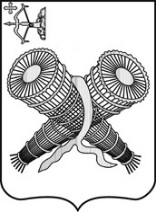 АДМИНИСТРАЦИЯ ГОРОДА СЛОБОДСКОГОКИРОВСКОЙ ОБЛАСТИПОСТАНОВЛЕНИЕ15.02.2019 								                               № 326г. Слободской Кировской областиО внесении изменения в постановление администрации города Слободского от 13.12.2017 № 2504В связи с произошедшими кадровыми изменениями администрация города Слободского ПОСТАНОВЛЯЕТ:1. Пункт 1 постановления администрации города Слободского от 13.12.2017 № 2504 «О назначении ответственного лица за работу в ГИС ГМП» изложить в новой редакции:«Возложить функции и обязанности оператора администратора автоматизированного рабочего места (далее – АРМ) Клиента Системы по формированию, отправке/получению, квитированию, проверке электронных документов и наделить соответствующими правами и полномочиями сотрудников согласно приложению.».2. Контроль за исполнением постановления возложить на заместителя главы администрации города Слободского Щекурину Н.Г.3. Организационному отделу администрации города разместить настоящее постановление на официальном сайте администрации города Слободского.4. Настоящее постановление вступает в силу со дня его обнародования на официальном сайте администрации города Слободского.Глава города Слободского 		    И.В. ЖелваковаПриложение к постановлению администрации города Слободскогоот 15.02.2019 № 326№ п/пАдминистратор начислений/            платежейНаименование структурного подразделения и подведомственного учрежденияФ.И.О ответственного сотрудникаНаименование платежаКБК1.МКУ «Администрация города Слободского Кировской области»МКУ «Администрация города Слободского Кировской области»МКУ «Администрация города Слободского Кировской области»МКУ «Администрация города Слободского Кировской области»МКУ «Администрация города Слободского Кировской области»1.1.Администратор начисленийУправление по делам ГО, ЧС, ЖКХ и благоустройства администрации города СлободскогоЛалетина Елена ОлеговнаПредоставление порубочного билета936 116 90040 04 0000 1401.2.Администратор начисленийУправление муниципальным имуществом и земельными ресурсами администрации города СлободскогоЧуракова Екатерина Валентиновна1. Плата за наем жилищного фонда, находящегося в муниципальной собственности936 111 09044 04 0000 1201.2.Администратор начисленийУправление муниципальным имуществом и земельными ресурсами администрации города СлободскогоЧуракова Екатерина Валентиновна2. Перечисление дивидендов936 111 01040 04 0000 1201.2.Администратор начисленийУправление муниципальным имуществом и земельными ресурсами администрации города СлободскогоЧуракова Екатерина Валентиновна3. Оплата по договору на установку и эксплуатацию рекламной конструкции936 111 09044 04 0000 1201.2.Администратор начисленийУправление муниципальным имуществом и земельными ресурсами администрации города СлободскогоХлыбов Игорь АлександровичПеречисление части прибыли по итогам балансовой комиссии936 111 07014 04 0000 1201.2.Администратор начисленийУправление муниципальным имуществом и земельными ресурсами администрации города СлободскогоДобрынина Елена Валерьевна1. Аренда муниципального имущества936 111 05074 04 0000 1201.2.Администратор начисленийУправление муниципальным имуществом и земельными ресурсами администрации города СлободскогоДобрынина Елена Валерьевна2. Аренда по зданию администрации936 111 05034 04 0000 1201.2.Администратор начисленийУправление муниципальным имуществом и земельными ресурсами администрации города СлободскогоДобрынина Елена Валерьевна3. Продажа муниципального имущества936 114 02043 04 0000 4101.2.Администратор начисленийУправление муниципальным имуществом и земельными ресурсами администрации города СлободскогоДобрынина Елена Валерьевна4. Прочие поступления от денежных взысканий936 116 90040 04 0000 1401.2.Администратор начисленийУправление муниципальным имуществом и земельными ресурсами администрации города СлободскогоПолушкина Светлана Александровна1. Арендная плата за земли городских поселений936 111 05012 04 0000 1201.2.Администратор начисленийУправление муниципальным имуществом и земельными ресурсами администрации города СлободскогоПолушкина Светлана Александровна2. Арендная плата за земли городских поселений (земля, зарегистрированная на администрацию)936 111 05024 04 0000 1201.2.Администратор начисленийУправление муниципальным имуществом и земельными ресурсами администрации города СлободскогоПолушкина Светлана Александровна3. Продажа земельных участков936 114 06012 04 0000 4301.2.Администратор начисленийУправление муниципальным имуществом и земельными ресурсами администрации города СлободскогоПолушкина Светлана Александровна4. Прочие поступления от денежных взысканий936 116 90040 04 0000 1401.3.Администратор начисленийОтдел архитектуры и строительства администрации города СлободскогоШулакова Марина Николаевна
1. Предоставление сведений из ИСОГД936 113 01994 04 0001 1301.3.Администратор начисленийОтдел архитектуры и строительства администрации города СлободскогоШулакова Марина Николаевна
2. Государственная пошлина за выдачу разрешения на рекламу936 108 07150 01 1000 1101.4.Администратор начисленийОтдел экономического развития, потребительских рынков и муниципальных закупок администрации города СлободскогоСкокова Екатерина Владимировна1. Размещение нестационарного торгового объекта936 117 05040 04 0000 1801.4.Администратор начисленийОтдел экономического развития, потребительских рынков и муниципальных закупок администрации города СлободскогоСкокова Екатерина Владимировна2. Право на размещение нестационарного аттракциона и объектов развлечения на территории муниципального образования 936 117 05040 04 0000 1801.4.Администратор начисленийОтдел экономического развития, потребительских рынков и муниципальных закупок администрации города СлободскогоСкокова Екатерина Владимировна3. Прочие поступления от денежных взысканий936 116 90040 04 0000 1401.5.Администратор начисленийОбщий отдел администрации города СлободскогоЛукина Алла ВалерьевнаАдминистративный штраф по постановлению административной комиссии города Слободского936 116 51020 02 0000 140                                     836 116 90020 02 0000 1401.6.Администратор начисленийКомиссия по делам несовершеннолетних и защите их прав города СлободскогоКормщиков Анатолий АнатольевичАдминистративный штраф по постановлению комиссии по делам несовершеннолетних и защите их прав города Слободского936 116 90040 04 0000 1401.7.Администратор начисленийПравовой отдел администрации города СлободскогоМихайлова Ксения Борисовна(импорт начислений)Пени и штрафы по муниципальному контракту936 116 90040 04 0000 1401.8.Администратор начисленийЦентрализованная бухгалтерия администрации города СлободскогоАнфилатова Ольга Николаевна(квитирование начисления с платежами по инициативе АН/ГАН)1. Пени и штрафы по муниципальному контракту936 116 90040 04 0000 1401.8.Администратор начисленийЦентрализованная бухгалтерия администрации города СлободскогоМенчикова Светлана Сергеевна2. Платные услуги МКУ «Муниципальный архив г. Слободского»936 113 01994 04 0001 1302.Администратор начислений/ платежейМКУ «Финансовое управление администрации города Слободского»Комкин Александр Викторович2.Администратор начислений/ платежейМКУ «Финансовое управление администрации города Слободского»Ельдецева Наталья Михайловна2.Администратор начислений/ платежейМКУ «Финансовое управление администрации города Слободского»Губина Светлана Владимировна Импорт платежей2.Администратор начислений/ платежейМКУ «Финансовое управление администрации города Слободского»Аксёнова Лариса Геннадьевна Импорт платежей3.МКУ «Отдел образования и молодежной политики администрации города Слободского»МКУ «Отдел образования и молодежной политики администрации города Слободского»МКУ «Отдел образования и молодежной политики администрации города Слободского»МКУ «Отдел образования и молодежной политики администрации города Слободского»МКУ «Отдел образования и молодежной политики администрации города Слободского»3.1.Администратор начисленийМКУ«Централизованная бухгалтерия»Рысева Оксана Владимировна1. Родительская плата905 113 01994 04 0002 1303.1.Администратор начисленийМКУ«Централизованная бухгалтерия»Рысева Оксана Владимировна1. Родительская плата905 113 01994 04 0022 1303.1.Администратор начисленийМКУ«Централизованная бухгалтерия»Рысева Оксана Владимировна1. Родительская плата905 113 01994 04 0062 1303.1.Администратор начисленийМКУ«Централизованная бухгалтерия»Рысева Оксана Владимировна2. Платные услуги905 113 01994 04 0021 1303.1.Администратор начисленийМКУ«Централизованная бухгалтерия»Рысева Оксана Владимировна2. Платные услуги905 113 01994 04 0061 1303.1.Администратор начисленийМКУ«Централизованная бухгалтерия»Рысева Оксана Владимировна3. Аренда имущества905 111 05034 04 0000 1203.1.Администратор начисленийМКУ«Централизованная бухгалтерия»Рысева Оксана Владимировна4. Прочие поступления от денежных взысканий905 116 90040 04 0000 1403.1.Администратор начисленийМКУ«Централизованная бухгалтерия»Рысева Оксана Владимировна5. Штрафа за нарушение законодательства905 116 33040 04 0000 1403.1.Администратор начисленийМКУ«Централизованная бухгалтерия»Рысева Оксана Владимировна6. Доходы от реализации имущества, в части реализации основных средств905 114 02042 04 0000 4103.1.Администратор начисленийМКУ«Централизованная бухгалтерия»Рысева Оксана Владимировна7. Доходы от реализации имущества, в части реализации материальных запасов905 114 02042 04 0000 4403.2.Администратор начисленийМКОУ гимназияг. СлободскогоИзместьева Татьяна Николаевна1. Родительская плата905 113 01994 04 0012 1303.2.Администратор начисленийМКОУ гимназияг. СлободскогоИзместьева Татьяна Николаевна2. Платные услуги905 113 01994 04 0011 1303.2.Администратор начисленийМКОУ гимназияг. СлободскогоИзместьева Татьяна Николаевна3. Аренда имущества905 111 05034 04 0000 1203.2.Администратор начисленийМКОУ гимназияг. СлободскогоИзместьева Татьяна Николаевна4. Прочие поступления от денежных взысканий905 116 90040 04 0000 1403.2.Администратор начисленийМКОУ гимназияг. СлободскогоИзместьева Татьяна Николаевна5. Штрафа за нарушение законодательства905 116 33040 04 0000 1403.2.Администратор начисленийМКОУ гимназияг. СлободскогоИзместьева Татьяна Николаевна6. Доходы от реализации имущества, в части реализации основных средств905 114 02042 04 0000 4103.2.Администратор начисленийМКОУ гимназияг. СлободскогоИзместьева Татьяна Николаевна7. Доходы от реализации имущества, в части реализации материальных запасов905 114 02042 04 0000 4403.3.Администратор начисленийМКОУ СОШ № . СлободскогоАгафонова Наталья Николаевна1. Родительская плата905 113 01994 04 0042 1303.3.Администратор начисленийМКОУ СОШ № . СлободскогоАгафонова Наталья Николаевна2. Платные услуги905 113 01994 04 0041 1303.3.Администратор начисленийМКОУ СОШ № . СлободскогоАгафонова Наталья Николаевна3. Аренда имущества905 111 05034 04 0000 1203.3.Администратор начисленийМКОУ СОШ № . СлободскогоАгафонова Наталья Николаевна4. Прочие поступления от денежных взысканий905 116 90040 04 0000 1403.3.Администратор начисленийМКОУ СОШ № . СлободскогоАгафонова Наталья Николаевна5. Штрафа за нарушение законодательства905 116 33040 04 0000 1403.3.Администратор начисленийМКОУ СОШ № . СлободскогоАгафонова Наталья Николаевна6. Доходы от реализации имущества, в части реализации основных средств905 114 02042 04 0000 4103.3.Администратор начисленийМКОУ СОШ № . СлободскогоАгафонова Наталья Николаевна7. Доходы от реализации имущества, в части реализации материальных запасов905 114 02042 04 0000 4404.Администратор начислений/ платежейМКУ «Слободская городская библиотека 
им. А.Грина»Ситчихина Наталья Николаевна1. Платные услуги918 113 01994 04 0001 1304.Администратор начислений/ платежейМКУ «Слободская городская библиотека 
им. А.Грина»Ситчихина Наталья Николаевна2. Арендная плата918 111 05034 04 0000 1204.Администратор начислений/ платежейМКУ «Слободская городская библиотека 
им. А.Грина»Ситчихина Наталья Николаевна3. Доходы от реализации имущества, в части реализации основных средств918 114 02042 04 0000 4104.Администратор начислений/ платежейМКУ «Слободская городская библиотека 
им. А.Грина»Ситчихина Наталья Николаевна4. Доходы от реализации имущества, в части реализации материальных запасов918 114 02042 04 0000 440